Cycle 3 : Sciences et technologieLe vivant, sa diversité et les fonctions qui le caractérisentDécrire comment les êtres vivants se développent et deviennent aptes à se reproduireIdentifier les matières échangées entre un être vivant et son milieu de vie : besoins alimentaires des animauxMatériaux et objets techniquesIdentifier les principales évolutions du besoin et des objets : de la traite manuelle aux  robots de traiteDécrire le fonctionnement d’objet technique : la machine à traireAtelier n°1 : Les différentes races de vachesAtelier n° 2 : De la production du lait à la traiteAtelier n°3 : L’alimentation des vaches laitièresObjectif : Différencier et catégoriser  les races de vaches : vaches laitières/vaches allaitantesCompétences : Etre capable d’extraire des informations d’une vidéo pour nommer une race de vacheEtre capable de décrire et d’identifier les différences morphologiques vaches laitières/vaches allaitantesEtre capable de caractériser la race MontbéliardeMatériel :Vidéo : https://www.youtube.com/watch?v=kzbz8SGOUnU Carte de France présentant les différentes races de vachesFigurine de différentes races de vachesTexte documentaire sur la race MontbéliardeAppareil photo numériqueEtiquette race de vache (Prim’Hostein, Normande, Montbéliarde, Charolaise, Salers, Limousine, vaches laitières, vaches allaitantes)Fiche synthèse race MontbéliardeAffiches et feutresDéroulement 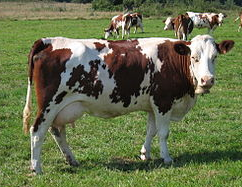 La MontbéliardeLa montbéliarde est une race bovine française issue d’un croisement de race venue de Suisse et de races franc-comtoises. La montbéliarde est la deuxième race laitière française derrière la prim'holstein et compte actuellement environ 710.000 têtes, soit 12% du cheptel laitier. Elle est une excellente laitière pour la fabrication de fromages, et produit aussi une viande de qualité. Elle donne en moyenne 8 235 kg de lait par lactation c'est-à-dire pendant 305 jours.Elle se reconnait à sa robe, aux taches bien délimitées, de couleur pie rouge sur fond blanc. La tête est blanche ainsi que le ventre, les membres et la queue. Les oreilles sont rouges. Le rouge du haut du corps est bien délimité et de teinte vive. Les cornes sont courtes, en croissant. C'est une race bovine de grande taille. La vache mesure 1,46 m de hauteur au garrot et 700 kg pour les femelles et 160 à 170 cm pour 1 000 à 1 200 kg pour les mâles. La poitrine est profonde, le ventre gros et le dos rectiligne. Ils traduisent une bonne capacité pulmonaire et une aptitude à ingurgiter de grandes quantités de nourriture.Le bassin présente une bonne faculté de vêlage et la mamelle est ample, bien attachée avec des trayons bien orientés. Ces critères induisent une bonne production laitière avec un risque de maladie faible et une bonne vitesse de traite.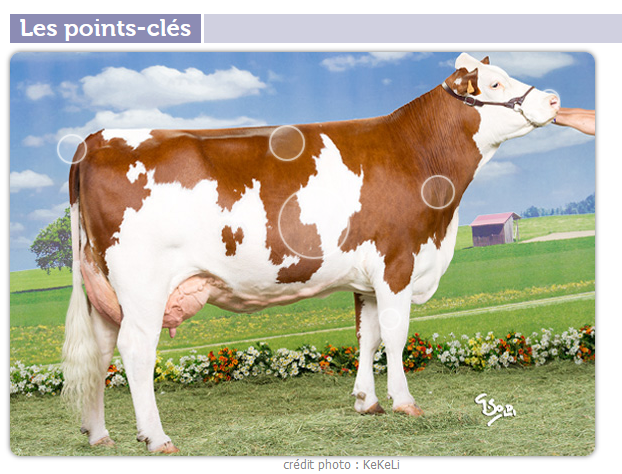 Objectifs : Comprendre le mécanisme de fabrication du lait, apprendre à traire une vache à la main, découvrir les différents systèmes de traiteCompétences : Etre capable de comprendre le mécanisme simplifié de la fabrication du lait à partir d’un schémaEtre capable de placer correctement ses mains pour simuler l’acte de traire Etre capable d’énumérer les différents systèmes de traiteMatériel :Poster d’une vache et étiquettes mots des principales parties morphologiques de la vacheSchéma de la mamelleGant souple autant de gants qu’il y a d’élèvesEau colorée en blanc ou laitGriffeVidéoEtiquettes et photos des différentes étapes de la traiteAppareil photo numériqueDéroulement 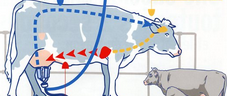 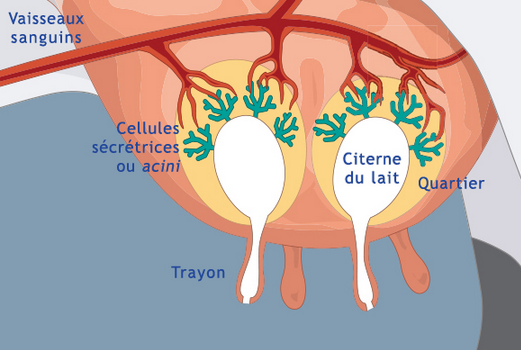 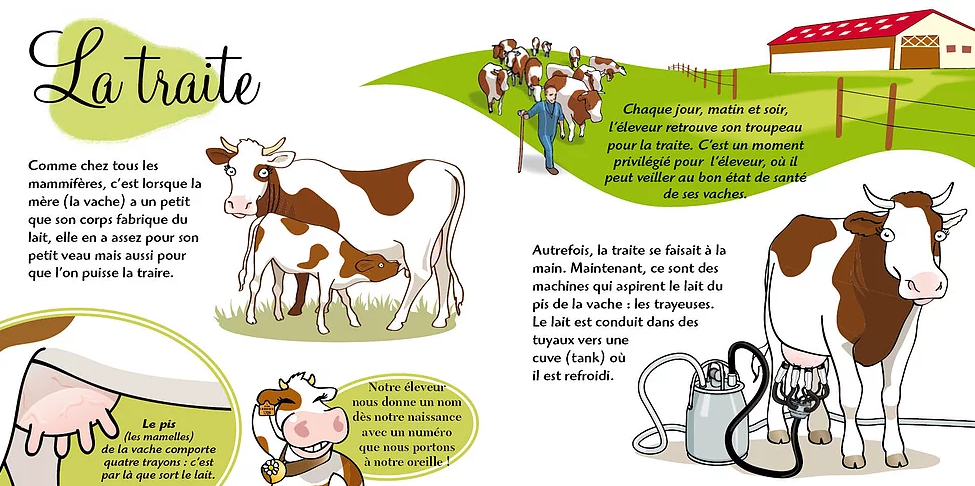 Objectifs : Caractériser un animal ruminant, identifier les différents aliments de la ration d’une vache laitière, découvrir la culture du maïs jusqu’à la récole de l’ensilageCompétences : Etre capable de différencier un animal polygastrique d’un animal nonogastriqueEtre capable de nommer les aliments distribués à une vache laitièreEtre capable d’identifier les différentes étapes de la culture du maïsMatériel :Vidéo la vache un animal ruminant : https://www.youtube.com/watch?v=ROOo5UbqwgwMot étiquettes aliments EMPE, EH, foin, regain, paille, orge en grain, orge aplatie, concentré, minéraux, selPots identiques contenant les divers aliments consommés par les vaches laitièresFiche synthèseSemoir à maïs jouet Grain de maïs, barquette en polystyrène, mélange terre/terreau pour réaliser le semisVidéo de la récolte au silo : https://www.youtube.com/watch?v=VhoMWy-fxNUFiche synthèse le matériel utilisé pour la récolte de l’ensilage de maïsDéroulement Un ruminant : …………………………………………………………………………………………………………….………………………………………………………………………………………………………………………………….………………………………………………………………………………………………………………………………….………………………………………………………………………………………………………………………………….………………………………………………………………………………………………………………………………….………………………………………………………………………………………………………………………………….Un estomac qui compte …………………….. réservoirs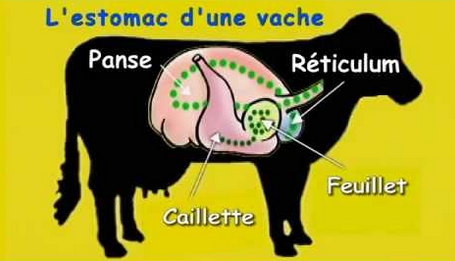 Autres exemples d’animaux ruminants : ………………………………………………………………………….………………………………………………………………………………………………………………………………….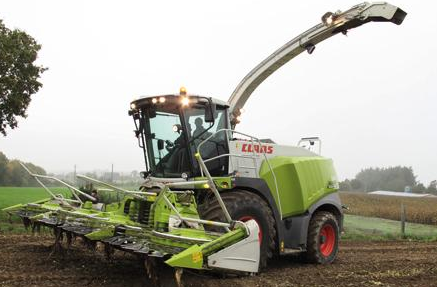 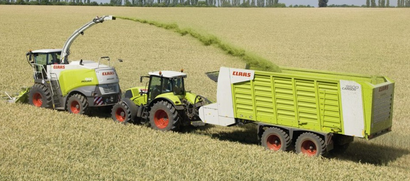 AtelierintituléObjectifs1Les différentes races de vachesDifférencier et catégoriser  les races de vache : vaches laitières/vaches allaitantes2De la production du lait à la traiteComprendre le mécanisme de fabrication du laitApprendre à traire une vache à la mainDécouvrir les différents systèmes de traite3L’alimentation des vaches laitièresCaractériser un animal ruminantIdentifier les différents aliments de la ration d’une vache laitièreDécouvrir la culture du maïs jusqu’à la récole de l’ensilageAtelier n°1 : Les différentes races de vachesTempsActivités5 minPrésentation de l’objectif Durant cet atelier, nous allons travailler sur les différentes races de vaches. A la fin de la séance vous devrez savoir reconnaitre certaines races, les localiser sur la carte et connaitre les caractéristiques de la race de la région. 10 minPassation de la vidéo et questionshttps://www.youtube.com/watch?v=kzbz8SGOUnUVous allez d’abord regarder attentivement une vidéo, ensuite vous devrez répondre aux deux questions suivantes : Combien de races présentent la vidéo (21) ? Quelles sont-elles ? En noter au moins 4Brune des Alpes, Abondance, Aubrac, Blonde d’Aquitaine, Brun de l’Atlas, Charolaise, Gasconne, Hereford, Jersiaise, Limousine, Montbéliarde, Parthenaise, Pie noire, Pie rouge de l’est, Prim’Holstein, rouge des près, rouge Flamande, Salers, Tarine, Bazadaise, NormandeMise en commun des réponsesUtilisation des figurines et des étiquettes « vache » pour nommer les principales races de France Prim’Hostein, Normande, Montbéliarde, Charolaise, Salers, Limousine10 minCaractérisation des vaches laitières/vaches allaitantesUtilisation des figurines, s’appuyer sur la morphologie => prendre une photo pour la trace écrite10 minLa place des différentes races en Francehttp://race-bovine-villarddelans.fr/race-vache-france/Utiliser l’affiche murale, préciser les régions et les races présentes de façon prépondérante10 minVidéo (1’29)  et lecture du texte sur la montbéliarde et rédaction de la fiche d’identité de la raceVisionner la vidéo et identifier  au moins trois qualités de la race montbéliarde (herbagère, vitalité, rustique, dynamique, laitière, qualité)https://www.youtube.com/watch?v=L0dG-DXmiWsLire le texte et compléter la fiche d’identité de la race5 minBilan de la séance : qu’avez-vous appris ?Il  existe de nombreuses races de vaches en France. Certaines produisent du lait, ce sont les vaches laitières, d’autres sont élevées pour la qualité de leur viande, ce sont les vaches allaitantes.Dans notre région la Franche-Comté, la race principale est la Montbéliarde, c’est une race rustique. Elle produit du lait qui est transformé en fromage comme le comté ou la cancoillotte par exemple.prim’holsteinmontbéliardenormandesalerslimousinecharolaiseVaches laitièresVaches allaitantesCarte d’identité de la MontbéliardeCarte d’identité de la MontbéliardeAtelier n°2 : De la production du lait à la traiteTempsActivités5 minPrésentation de l’objectif Durant cet atelier, nous allons travailler sur la production laitière. A la fin de la séance vous devrez savoir nommer les différentes parties de la mamelle, avoir compris le mécanisme de fabrication du lait mais aussi traire une vache à la main et reconnaitre quelques systèmes de traite.10 minUtilisation du poster de la vache pour présenter la morphologie de la vache Distribuer les étiquettes mots et  demander aux élèves de les placer sur le poster de la vache => prendre une photo pour la trace écrite(tête, dos, garrot, croupe, queue, grasset, trayon, pis, veine mammaire, sabot, jarret)La vache est un mammifère, elle a donc besoin de donner naissance à un veau pour commencer à produire du lait. La période de lactation, entretenue par une traite deux fois par jour, dure ensuite 10 mois soit 305 jours.10 minUtilisation de la coupe transversale de la mamelle de la vache pour expliquer la fabrication du laitProjeter le document et le commenter simplement et assez rapidementDistribuer la fiche sur la traite, demander aux élèves de la lire15 minActivité de traiteUtilisation des gants en plastic rempli d’eau pour simuler la traite => préparer un gant par élève => prendre des photos si possible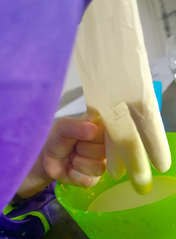 Présentation du matériel de traite => la griffeMontrer le matériel aux élèves et nommer les différentes parties, les écrire au tableauExpliquer simplement le fonctionnement : cette machine fonctionne comme quatre mains qui tirent le lait en même temps sur chacun des trayons.15 minPrésentation des différents types de traites => film 3’54https://www.youtube.com/watch?v=Af6in5kQEvUVous allez d’abord regarder attentivement une vidéo, ensuite par deux, vous devrez répondre aux trois questions suivantes : Combien de systèmes présentent la vidéo ? (3)Quelles sont-ils ? En noter au moins 1Salle de traite 2X5 en épis, Salle de traite rotative 24 postes extérieur, traite robotiséeQuelles sont les différentes étapes de la traite ? Déposer les étiquettes et les photos des différentes étapes de la traite à remettre dans l’ordre => travail à réaliser en grand groupe (faire justifier les choix)Nettoyer les trayonsTirer les premiers jets pour contrôler la qualité du laitBrancher la griffeAttendre en moyenne 5 minutes que le lait s’écoule et que les citernes du lait se videntDécrocher manuellement ou décrochage automatique de la griffeTremper les trayons=> prendre une photo pour la trace écrite5 minBilan de la séance : qu’avez-vous appris ? Bilan à écrire sur une grande affiche en fonction des réponses des élèvesPour faire du lait, une vache doit d’abord mettre au monde un veau. La vache consomme des aliments qui sont transformés en nutriments qui passent dans le sang et qui permettent la fabrication du lait. C’est une hormone produite par le cerveau qui permet de déclencher l’éjection du lait.Il existe plusieurs systèmes pour traire les vaches : Salle de traite 2X5 en épis, Salle de traite rotative 24 postes extérieur, traite robotisée.Pour traire et avoir du lait de qualité, il est important de respecter les différentes étapesPhoto du travail réalisé lors de la dernière phase de la séance.têtedosgarrotcroupequeuegrassettrayonpisveine mammairesabotjarret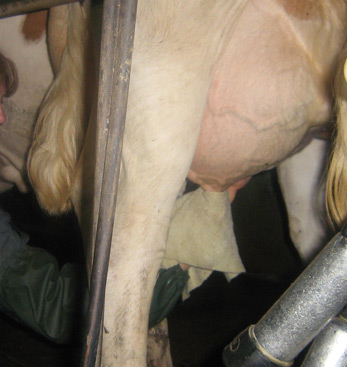 Nettoyer les trayons.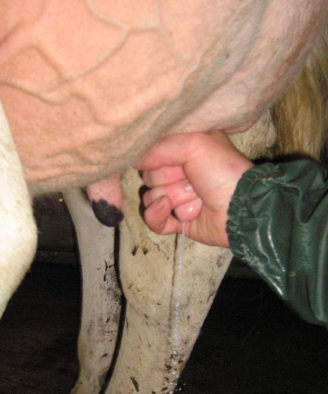 Tirer les premiers jets pour contrôler la qualité du lait.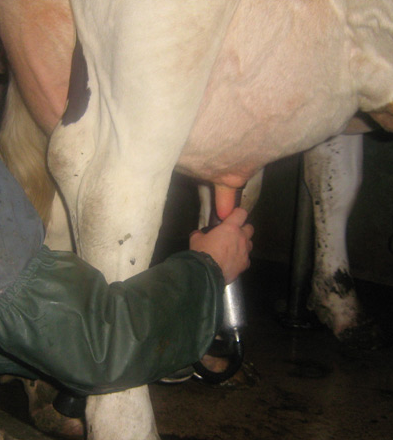 Brancher la griffe.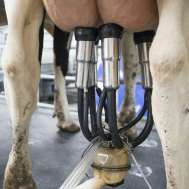 Attendre en moyenne 5 minutes que le lait s’écoule et que les citernes du lait se vident.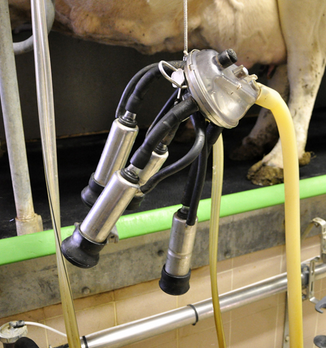 Décrocher manuellement ou décrochage automatique de la griffe.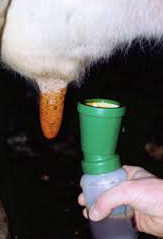 Tremper les trayons.Atelier n°3 : L’alimentation des vaches laitièresTempsActivités5 minPrésentation de l’objectif Durant cet atelier, nous allons travailler sur l’alimentation des vaches laitières. A la fin de la séance vous devrez connaître la différence entre un animal monogastrique et polygastrique. Vous allez apprendre le nom des aliments donnés aux vaches et comment on récolte l’un d’entre eux.10 minQuestionnement : Poser la question suivante aux élèves ?Pourquoi dit-on que la vache est un ruminant ?https://www.youtube.com/watch?v=ROOo5UbqwgwDemander aux élèves une définition du ruminant, l’écrire au tableau (utiliser si besoin la définition ci-dessous) Demander le nom des quatre réservoirs : panse, réticulum, feuillet, cailletteDistribuer la fiche synthèse et la faire compléter aux élèvesSynthèse : On appelle ruminant un animal herbivore capable de régurgiter (faire remonter la nourriture dans la bouche après l’avoir avalée une première fois) sa nourriture pour la mâcher une seconde fois. C'est aussi un mammifère avec un estomac qui compte plusieurs réservoirs, quatre pour la vache. C’est pour cela que ces animaux sont appelés polygastriques (poly=plusieurs/gastrique=estomac)Connaissez-vous d’autres animaux ruminants ? girafe, cerf, chevreuil, chameau, dromadaire, mouton10 minDécouverte des aliments distribués aux vaches laitièresLes vaches sont des ruminants, elles se nourrissent d’herbe mais aussi de nombreux autres aliments, les pots suivants sont remplis d’aliments consommés par les vaches laitières.Déposer les pots au centre de la table, distribuer un mot étiquette à chaque élève, demander à chaque élève de lire son étiquette (toutes les étiquettes sont lues) demander ensuite de choisir le pot correspondant à l’aliment.EMPE, EH, foin, regain, paille, orge en grain, orge aplatie, concentré, minéraux, sel => Prendre une photo pour la trace écrite10 minDu semis du maïs à la récolte de l’ensilageDistribuer les barquettes et faire planter des grains de maïs à la manière su semoir/explication rapide du semoir avec utilisation du jouet Visionner la vidéo (4’27) en la commentant pour que les élèves comprennent l’organisation du chantierhttps://www.youtube.com/watch?v=VhoMWy-fxNUEcrire les questions suivantes au tableau et demander aux élèves d’y répondre :Comment s’appelle le matériel utilisé pour récolter l’ensilage de maïs ? (Ensileuse, tracteur, benne)Quel est le rôle de l’ensileuse ? La récolteuse-hacheuse est une machine agricole qui sert à récolter du fourrage vert pour faire de l'ensilage. Comment s’appelle l’endroit où est stocké l’ensilage de maïs ? (Le silo)Remplir la fiche synthèse le matériel utilisé pour la récolte de l’ensilage de maïs5 minBilan de la séance : qu’avez-vous appris ?Une vache est un animal ruminant qui consomme différents aliments pour produire du lait. C’est un animal polygastrique, son estomac compte 4 réservoirs.Elle mange différents aliments comme l’ensilage de maïs, l’ensilage d’herbe, le foin, le regain, …L’ensilage de maïs plante entière (EMPE) est récolté avec une ensileuse et des bennes. Les morceaux de maïs sont stockés dans un silo qui est bâché pour bien conserver l’aliment.La vache : un animal ruminantensilage de maïs plante entièreEMPEensilage d’herbeEHfoinregainpailleorgeorge aplatieconcentréminérauxselLe matériel utilisé pour la récolte de l’ensilage de maïs